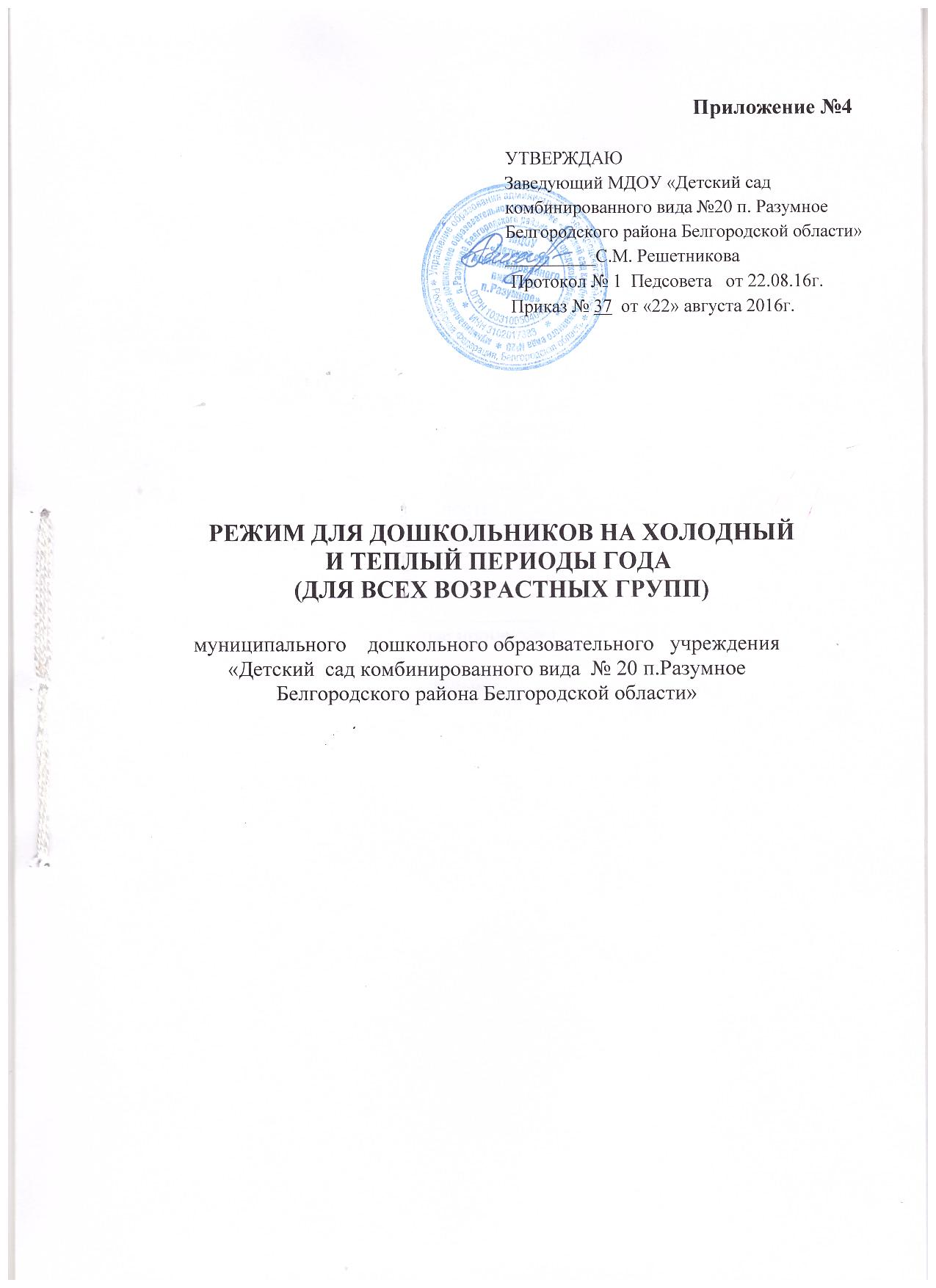 Режим дня МДОУ «Детский сад комбинированного вида №20 п.Разумное Белгородского района Белгородской области» для детей младшей группы на 2016-2017 учебный год(Холодный период)Режим дня МДОУ «Детский сад комбинированного вида №20 п.Разумное Белгородского района Белгородской области» для детей младшей группы на 2016-2017 учебный год (Тёплый период)Режим дня МДОУ «Детский сад комбинированного вида №20 п.Разумное Белгородского района Белгородской области» для детей средней «А» группы на 2016-2017 учебный год(Холодный период)Режим дня МДОУ «Детский сад комбинированного вида №20 п.Разумное Белгородского района Белгородской области» для детей средней «А» группы на 2016-2017 учебный год (Тёплый период)Режим дня МДОУ «Детский сад комбинированного вида №20 п.Разумное Белгородского района Белгородской области» для детей средней группы на 2016-2017 учебный год(Холодный период)Режим дня МДОУ «Детский сад комбинированного вида №20 п.Разумное Белгородского района Белгородской области» для детей средней группы на 2016-2017 учебный год (Тёплый период)Режим дня МДОУ «Детский сад комбинированного вида №20 п.Разумное Белгородского района Белгородской области» для детей старшей «А» группы на 2016-2017 учебный год(Холодный период)Режим дня МДОУ «Детский сад комбинированного вида №20 п.Разумное Белгородского района Белгородской области» для детей старшей  «А» группы на 2016-2017 учебный год (Тёплый период)Режим дня МДОУ «Детский сад комбинированного вида №20 п.Разумное Белгородского района Белгородской области» для детей старшей группы на 2016-2017 учебный год(Холодный период)Режим дня МДОУ «Детский сад комбинированного вида №20 п.Разумное Белгородского района Белгородской области» для детей старшей группы на 2016-2017 учебный год (Тёплый период)Режим дня МДОУ «Детский сад комбинированного вида №20 п.Разумное Белгородского района Белгородской области» для детей подготовительной к школе группы на 2016-2017 учебный год(Холодный период)Режим дня МДОУ «Детский сад комбинированного вида №20 п.Разумное Белгородского района Белгородской области» для детей подготовительной к школе группы на 2016-2017 учебный год (Тёплый период)Режимные моментыВремяУтренний приём, игры, общение7.00-8.09Утренняя гимнастика8.09-8.14Подготовка к завтраку, завтрак8.14-8.45Самостоятельные игры8.45-9.00Организованные образовательные ситуации на игровой основе, самостоятельная деятельность9.00-10.15Второй завтрак10.10-10.20Подготовка к прогулке, прогулка10.20-12.05Подготовка к обеду, обед12.05-12.25Подготовка ко сну, сон12.25-15.00Постепенный подъём, воздушные процедуры15.00-15.25Полдник15.25-15.40Игры, общение, совместная деятельность, досуги, выбор самостоятельной деятельности в центрах активности15.40-17.10Подготовка к прогулке, прогулка, игры, уход домой17.35-19.00Режимные моментыВремяУтренний приём, игры, общение7.00-8.09Утренняя гимнастика8.09-8.14Подготовка к завтраку, завтрак8.14-8.45Самостоятельные игры8.45-9.00Подготовка к прогулке, прогулка (игры, общение, совместная деятельность, досуги, выбор самостоятельной деятельности), возвращение с прогулки.9.00-12.05Второй завтрак9.50-10.00Подготовка к обеду. Обед12.05-12.30Подготовка ко сну, сон12.30-15.00Постепенный подъём, воздушные процедуры15.00-15.30Полдник15.30-15.45Игры, общение, совместная деятельность, досуги, выбор самостоятельной деятельности15.45-17.10Подготовка к прогулке, прогулка, игры, уход домой17.10-19.00Режимные моментыВремяУтренний приём, игры, общение7.00-8.15Утренняя гимнастика8.15-8.21Подготовка к завтраку, завтрак8.21-8.50Самостоятельные игры8.50-9.00Организованная образовательная деятельность9.00-10.00Второй завтрак10.00-10.10Организованная образовательная деятельность10.05-10.25Подготовка к прогулке, прогулка 10.25-12.10Подготовка к обеду, обед12.10-12.40Подготовка ко сну, сон12.40-15.00Постепенный подъём, воздушные процедуры. Закаливающие мероприятия15.00-15.25Полдник15.25-15.40Игры, общение, совместная деятельность, досуги, выбор самостоятельной деятельности в центрах активности,15.40-16.10Подготовка к прогулке, прогулка, уход домой16.10-17.30Режимные моментыВремяУтренний приём, игры, общение7.00-8.15Утренняя гимнастика8.15-8.21Подготовка к завтраку, завтрак8.21-8.50Самостоятельные игры8.50-9.00Подготовка к прогулке, прогулка (игры, общение, совместная деятельность, досуги, выбор самостоятельной деятельности), возвращение с прогулки.9.00-12.10Второй завтрак9.50-10.00Подготовка к обеду. Обед12.10-12.40Подготовка ко сну, сон12.40-15.00Постепенный подъём, воздушные процедуры. Закаливающие мероприятия15.00-15.25Полдник15.25-15.40Игры, общение, совместная деятельность, досуги, выбор самостоятельной деятельности15.40-16.30Подготовка к прогулке, прогулка, игры, уход домой16.30-17.30Режимные моментыВремяУтренний приём, игры, общение7.00-8.22Утренняя гимнастика8.22-8.28Подготовка к завтраку, завтрак8.28-9.00Организованная образовательная деятельность9.00-9.20Самостоятельная деятельность9.20-9.30Организованная образовательная деятельность9.30-9.50Второй завтрак9.50-10.00Подготовка к прогулке, прогулка 10.00-12.10Организованная образовательная деятельность(понедельник, вторник)11.50-12.10Подготовка к обеду, обед12.10-12.40Подготовка ко сну, сон12.40-15.00Постепенный подъём, воздушные процедуры. Закаливающие мероприятия15.00-15.25Полдник15.25-15.40Игры, общение, совместная деятельность, досуги, выбор самостоятельной деятельности в центрах активности15.40-16.10Подготовка к прогулке, прогулка, игры, уход домой16.10-17.30Режимные моментыВремяУтренний приём, игры, общение7.00-8.22Утренняя гимнастика8.22-8.28Подготовка к завтраку, завтрак8.28-9.00Подготовка к прогулке, прогулка (игры, общение, совместная деятельность, досуги, выбор самостоятельной деятельности), возвращение с прогулки.9.00-12.10Второй завтрак9.50-10.00Подготовка к обеду. Обед12.10-12.40Подготовка ко сну, сон12.40-15.00Постепенный подъём, воздушные процедуры. Закаливающие мероприятия15.00-15.30Полдник15.30-15.45Игры, общение, совместная деятельность, досуги, выбор самостоятельной деятельности15.45-16.30Подготовка к прогулке, прогулка, игры, уход домой16.30-17.30Режимные моментыВремяУтренний приём, игры, общение7.00-8.29Утренняя гимнастика8.29-8.36Подготовка к завтраку, завтрак8.36-9.00Организованная образовательная деятельность9.00-10.40Второй завтрак 10.05-10.15Организованная образовательная деятельность10.15-10.40Подготовка к прогулке, прогулка 10.40-12.20Подготовка к обеду, обед12.20-12.40Подготовка ко сну, сон12.40-15.00Постепенный подъём, воздушные процедуры. Закаливающие мероприятия15.00-15.25Полдник15.25-15.40Организованная образовательная деятельность15.40-16.05Игры, общение, совместная деятельность, досуги, выбор самостоятельной деятельности в центрах активности16.05-16.30Подготовка к прогулке, прогулка, игры, уход домой16.30-17.30Режимные моментыВремяУтренний приём, игры, общение7.00-8.29Утренняя гимнастика8.29-8.36Подготовка к завтраку, завтрак8.36-9.00Подготовка к прогулке, прогулка (игры, общение, совместная деятельность, досуги, выбор самостоятельной деятельности), возвращение с прогулки.9.00-12.20Второй завтрак9.55-10.05Подготовка к обеду. Обед12.20-12.50Подготовка ко сну, сон12.50-15.00Постепенный подъём, воздушные процедуры. Закаливающие мероприятия15.00-15.25Полдник15.25-15.40Игры, общение, совместная деятельность, досуги, выбор самостоятельной деятельности15.40-16.30Подготовка к прогулке, прогулка, игры, уход домой16.30-17.30Режимные моментыВремяУтренний приём, игры, общение7.00-8.36Утренняя гимнастика8.37-8.44Подготовка к завтраку, завтрак8.44-9.00Организованная образовательная деятельность9.00-9.25Самостоятельная деятельность9.25-10.00Второй завтрак 10.05-10.15Организованная образовательная деятельность10.15-10.40Подготовка к прогулке, прогулка 10.40-12.20Подготовка к обеду, обед12.20-12.50Подготовка ко сну, сон12.50-15.00Постепенный подъём, воздушные процедуры. Закаливающие мероприятия15.00-15.20Полдник15.20-15.40Организованная образовательная деятельность15.40-16.05Игры, общение, совместная деятельность, досуги, выбор самостоятельной деятельности в центрах активности16.05-16.30Подготовка к прогулке, прогулка, игры, уход домой16.30-17.30Режимные моментыВремяУтренний приём, игры, общение7.00-8.37Утренняя гимнастика8.37-8.44Подготовка к завтраку, завтрак8.44-9.00Самостоятельные игры9.00-9.30Подготовка к прогулке, прогулка (игры, общение, совместная деятельность, досуги, выбор самостоятельной деятельности), возвращение с прогулки.9.30-12.20Второй завтрак9.55-10.05Подготовка к обеду. Обед12.20-12.50Подготовка ко сну, сон12.50-15.00Постепенный подъём, воздушные процедуры. Закаливающие мероприятия15.00-15.25Полдник15.25-15.40Игры, общение, совместная деятельность, досуги, выбор самостоятельной деятельности15.40-16.30Подготовка к прогулке, прогулка, игры, уход домой16.30-17.30Режимные моментыВремяУтренний приём, игры, общение7.00-8.00Утренняя гимнастика8.00-8.08Игры, общение8.08-8.30Подготовка к завтраку, завтрак8.30-8.50Самостоятельные игры и свободное общение детей8.50-9.00Организованная образовательная деятельность9.00-9.30Самостоятельная деятельность9.30-9.40Организованная образовательная деятельность9.40-10.10Второй завтрак10.10-10.20Организованная образовательная деятельность10.20-10.50Подготовка к прогулке, прогулка 10.50-12.30Подготовка к обеду, обед12.30-12.55Подготовка ко сну, сон12.55-15.00Постепенный подъём, воздушные процедуры. Закаливающие мероприятия15.00-15.25Полдник15.25-15.40Организованная образовательная деятельность15.40-16.05Игры, общение, совместная деятельность, досуги, выбор самостоятельной деятельности в центрах активности16.05-17.10Подготовка к прогулке, прогулка, игры, уход домой17.10-19.00Режимные моментыВремяУтренний приём, игры, общение7.00-8.00Утренняя гимнастика8.00-8.08Игры, общение8.08-8.30Подготовка к завтраку, завтрак8.30-8.50Самостоятельные игры8.50-9.00Подготовка к прогулке, прогулка (игры, общение, совместная деятельность, досуги, выбор самостоятельной деятельности), возвращение с прогулки.9.00-12.30Второй завтрак10.00-10.10Подготовка к обеду. Обед12.30-12.55Подготовка ко сну, сон12.55-15.00Постепенный подъём, воздушные процедуры. Закаливающие мероприятия15.00-15.25Полдник15.25-15.40Игры, общение, совместная деятельность, досуги, выбор самостоятельной деятельности15.40-16.30Подготовка к прогулке, прогулка, игры, уход домой16.30-19.00